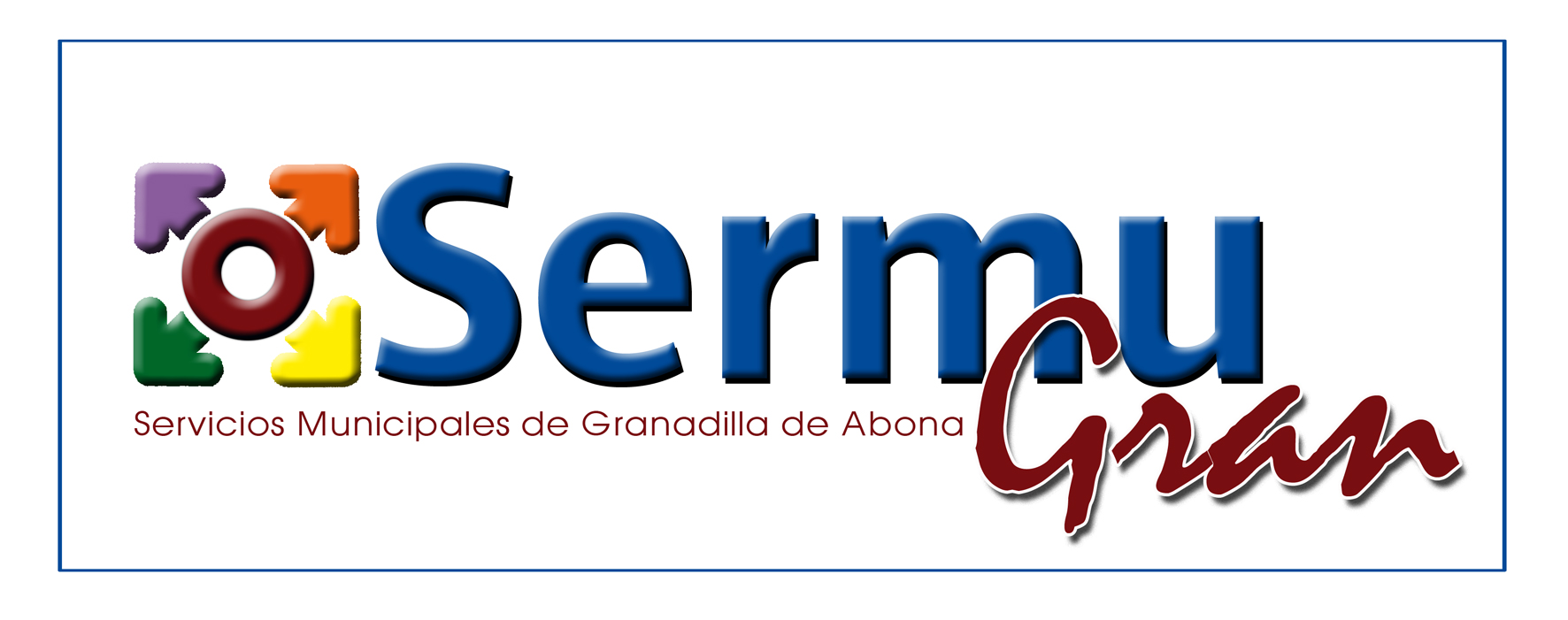 Gastos de personal y su porcentaje sobre el gasto total:- Ejercicio 2022: Los gastos por personal en el año 2022 fueron de 6.047.914,89 €, siendo el porcentaje sobre el gasto total el 69,02 %.